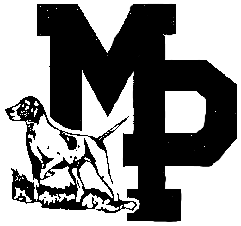             MINERAL POINT UNIFIED SCHOOL DISTRICT         POLICY 653FEES, FINES AND CHARGES	The Board of Education appreciates the need for assessing certain fees and rental charges to students for the use of school-owned equipment and materials.  Such fees and charges are a legally permissible source of income that can enable the district to better provide for the material needs of the educational program.  The Board will use discretion in determining what types of fees and charges shall be made and what the amounts shall be.  It is not the intent of the Board to derive profit from such charges, nor to necessarily break even on rental charges to students vs. costs to the district.  The real intent is to produce funds to at least partially defray the actual cost of such materials to the district.  Each principal shall set up a system in his/her building for collecting these fees. 	This district shall maintain two basic rental payments for students – textbook and district-owned band instrument rental.  The amount of these payments will be determined by the Board each year.  The Board may initiate other rental charges when and if they are determined by the Board to be necessary. The student charges referred to pertain only to rental or use charge of school-owned equipment or materials. 	There are numerous other charges made to students for services and materials other than rental charges (i.e. spectator bus charges, purchase of materials for a class project, etc.)  However, those charges are for optional services or for the purchase of materials that become the property of the student and administration.  Charges of this sort shall, at most, cover only the cost to the school district and no profit shall be derived from such charges. 	Students should learn and should stress individual responsibility. As part of this lesson in responsibility, students must be taught to be fully responsible for the proper care and use of school property, particularly those items of equipment and materials personally entrusted to the individual student. 	To this end, it shall be the practice in this district to make students accountable Policy 653 Continued: for their use of school property by assessing fines, when necessary, in cases where such property is lost or damaged by the student.  Fines may also be assessed when library books are kept out by the student beyond the established time limit resulting in the books not being available to other students. 	Students shall be charged a pro-rated amount for lost and damaged school books and equipment, such charges to be determined by the principal.  Also, modest daily fines may be assessed for overdue library books. Such fine amounts to be determined by the principal. 	The administrative staff is responsible for establishing the amount of fines to be assessed for damaged and lost books, materials, equipment, and for overdue books from the school library.  These fines should be reasonable, and in the case of damaged and lost materials, shall no more than cover the costs of repair or replacement. 	Student admittance charges for conference athletic events shall be in accord with conference by-laws.  Admittance charges for all other athletic events, school performance, and activities shall be determined by the principal with the approval of the superintendent.	No student in this district shall be deprived of participation in all or any part of the school programs and activities because of personal financial need.  Nor will any student be singled out or discriminated against in any way because of economic need. 	Any and all district fees and charges for both curricular and extracurricular school programs and activities will be waived for those students determined to be financially needy. Such costs will be absorbed or paid by the school district.  Students who qualify for and are on the approved list for free lunches under the federal guidelines of the hot lunch program shall be considered to be in need and will likewise qualify for the waiving of all district fees and charges. 	An annual schedule of fees, fines and charges to student will be prepared by the administration and submitted to the Board for approval prior to the start of the school year. Policy 653 Continued:	Legal Reference(s):	Wisconsin Statutes 118.03

	Adopted:      November 1973
	Revised:        February 1987              
                                    July 1991                
                                    April 2001